ГОСУДАРСТВЕННОЕ АВТОНОМНОЕ ОБРАЗОВАТЕЛЬНОЕ УЧРЕЖДЕНИЕ ВЫСШЕГО ОБРАЗОВАНИЯ ЛЕНИНГРАДСКОЙ ОБЛАСТИ«ЛЕНИНГРАДСКИЙ ГОСУДАРСТВЕННЫЙ УНИВЕРСИТЕТ ИМЕНИ А.С. ПУШКИНА»УТВЕРЖДАЮПроректор по учебно-методическойработе ____________ С.Н. БольшаковРАБОЧАЯ ПРОГРАММАдисциплиныБ1.О.03.07 ОСНОВЫ WEB-ДИЗАЙНАНаправление подготовки 09.03.03 Прикладная информатикаНаправленность (профиль) Прикладная информатика в экономике(год начала подготовки – 2022)Санкт-Петербург20221. ПЕРЕЧЕНЬ ПЛАНИРУЕМЫХ РЕЗУЛЬТАТОВ ОБУЧЕНИЯ ПО ДИСЦИПЛИНЕПроцесс изучения дисциплины направлен на формирование следующих компетенций:2. Место дисциплины в структуре ОП:Цель дисциплины: знакомство с современными инструментальными и технологическими средствами создания элементов дизайна web-сайтов.Задачи дисциплины:раскрытие основных понятий курса;приобретение практических навыков в работе с современными типовыми инструментальными и технологическими средствами создания элементов дизайна web-сайтов; приобретение навыков в индивидуальной проектной деятельности.Дисциплина относится к обязательной части блока 1. Дисциплины (модули), модуль Архитектура компьютера, программирование и разработка программного обеспечения. Данной дисциплиной формируется представление о современных типовых инструментальных и технологических средствах создания элементов дизайна web-сайтов.Освоение дисциплины и сформированные при этом компетенции необходимы в последующей деятельности.3. Объем дисциплины и виды учебной работыОбщая трудоемкость освоения дисциплины составляет 2 зачетные единицы, 72 академических часа (1 зачетная единица соответствует 36 академическим часам).Очная форма обучения* Зачет проводится на последнем занятииЗаочная форма обучения4. Содержание дисциплиныПри проведении учебных занятий обеспечивается развитие у обучающихся навыков командной работы, межличностной коммуникации, принятия решений, лидерских качеств (включая при необходимости проведение интерактивных лекций, групповых дискуссий, ролевых игр, тренингов, анализ ситуаций и имитационных моделей, составленных на основе результатов научных исследований, проводимых организацией, в том числе с учетом региональных особенностей профессиональной деятельности выпускников и потребностей работодателей).4.1. Содержание разделов и тем 4.2. Примерная тематика курсовых работ (проектов)Выполнение курсовых работ учебным планом не предусмотрено.4.3. Перечень занятий, проводимых в активной и интерактивной формах, обеспечивающих развитие у обучающихся навыков командной работы, межличностной коммуникации, принятия решений, лидерских качествОчная форма обучения
Заочная форма обучения5. Учебно-методическое обеспечение для самостоятельной работы обучающихся по дисциплине5.1. Темы конспектов1. Понятие «web-сайт». Виды web-сайтов. 2. Логическая и физическая структура web-сайтов.3. Требования к оформлению web-сайтов.4. Современные типовые инструментальные и технологические средства создания элементов дизайна web-сайтов. 5. Вставка каскадной таблицы в HTML-документ.6. Связь имеющейся каскадной таблицы с HTML-документом.7. Виды селекторов в CSS.8. Слои. Атрибуты CSS для работы со слоями.9. Ролловер. Виды ролловеров. Технология создания простого ролловера.10. Ролловер. Виды ролловеров. Технология создания сложного ролловера.11. Меню. Виды меню. Технология создания меню. Атрибуты CSS для создания меню.12. Фильтры в CSS. Виды фильтров.13. Назначение JavaScript. Понятие сценария.14. Фильтры в JavaScript. Виды фильтров.15. Меню. Виды меню. Технология создания меню в JavaScript.16. Создание фонов для Web-страниц средствами графического редактора.18. Разработка элементов навигации средствами графического редактора.5.2. Вопросы для подготовки к устным собеседованиям (опросам):Тема №1 «Теоретические основы создания дизайна web-сайтов»1. Понятие «web-сайт». Виды web-сайтов. 2. Логическая и физическая структура web-сайтов.3. Требования к оформлению web-сайтов.4. Современные типовые инструментальные и технологические средства создания элементов дизайна web-сайтов. Тема №2 «Создание элементов дизайна web-сайта средствами каскадных таблиц стилей»5. Вставка каскадной таблицы в HTML-документ.6. Связь имеющейся каскадной таблицы с HTML-документом.7. Виды селекторов в CSS.8. Слои. Атрибуты CSS для работы со слоями.9. Ролловер. Виды ролловеров. Технология создания простого ролловера.10. Ролловер. Виды ролловеров. Технология создания сложного ролловера.11. Меню. Виды меню. Технология создания меню. Атрибуты CSS для создания меню.12. Фильтры в CSS. Виды фильтров.Тема №3 «Создание элементов дизайна web-сайта средствами Java Script»13. Назначение JavaScript. Понятие сценария.14. Фильтры в JavaScript. Виды фильтров.15. Меню. Виды меню. Технология создания меню в JavaScript.Тема №4 «Создание элементов дизайна web-сайта средствами графического редактора»16. Создание фонов для Web-страниц средствами Adobe Photoshop.17. Создание Web-фотогалерей средствами Adobe Photoshop. 18. Разработка элементов навигации средствами Adobe Photoshop.19. Фрагментирование средствами Adobe Photoshop.5.3. Вопросы для подготовки к коллоквиумам:Коллоквиум №1Тема №1 «Теоретические основы создания дизайна web-сайтов»1. Понятие «web-сайт». Виды web-сайтов. 2. Логическая и физическая структура web-сайтов.3. Требования к оформлению web-сайтов.4. Современные типовые инструментальные и технологические средства создания элементов дизайна web-сайтов. Коллоквиум №2Тема №2 «Создание элементов дизайна web-сайта средствами каскадных таблиц стилей»5. Вставка каскадной таблицы в HTML-документ.6. Связь имеющейся каскадной таблицы с HTML-документом.7. Виды селекторов в CSS.8. Слои. Атрибуты CSS для работы со слоями.9. Ролловер. Виды ролловеров. Технология создания простого ролловера.10. Ролловер. Виды ролловеров. Технология создания сложного ролловера.11. Меню. Виды меню. Технология создания меню. Атрибуты CSS для создания меню.12. Фильтры в CSS. Виды фильтров.Коллоквиум №3Тема №3 «Создание элементов дизайна web-сайта средствами Java Script»13. Назначение JavaScript. Понятие сценария.14. Фильтры в JavaScript. Виды фильтров.15. Меню. Виды меню. Технология создания меню в JavaScript.Коллоквиум №4Тема №4 «Создание элементов дизайна web-сайта средствами графического редактора»16. Создание фонов для Web-страниц средствами графического редактора.17. Разработка элементов навигации средствами графического редактора.6. Оценочные средства для текущего контроля успеваемости 6.1. Текущий контроль6.2. Примеры оценочных средств для текущего контроляВопросы для сдачи коллоквиумовПредставлены в разделе 5.3.Вопросы для проведения устных опросовПредставлены в разделе 5.2.Задания для лабораторных занятийТема: «Создание элементов дизайна web-сайта средствами каскадных таблиц стилей. Слои»Задание 1. Оформите текст документа по образцу: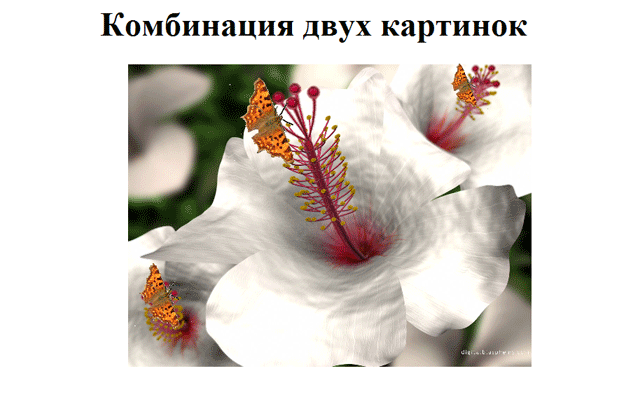 Тема: «Создание элементов дизайна web-сайта средствами каскадных таблиц стилей. Ролловер»Задание 1. Оформите текст документа по образцу:Исходный вид документа: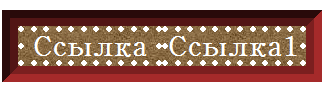 При наведении указателя мыши: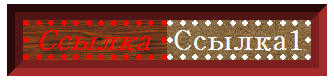 Тема: «Создание элементов дизайна web-сайта средствами каскадных таблиц стилей. Создание меню»Задание 1. Оформите текст документа по образцу:Исходный вид меню: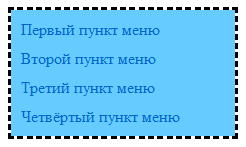 Вид меню, при наведении указателя мыши: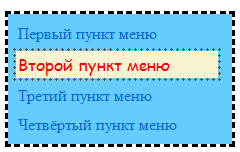 Тема: «Создание элементов дизайна web-сайта средствами каскадных таблиц стилей. Фильтры»Задание 1. Оформите текст документа по образцу: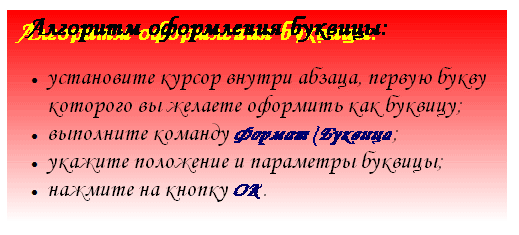 Тема: «Создание элементов дизайна web-сайта средствами Java Script. Фильтры»Задание 1. Напишите сценарий, осуществляющий следующее преобразование страницы: Тема: «Создание элементов дизайна web-сайта средствами Java Script. 
Создание меню»Задание 1. Оформите текст документа по образцу:Тема: «Создание элементов дизайна web-сайта средствами графического редактора. Создание фонов для Web-страниц»1) Создайте симметричный фон 2) Создайте бесшовный фон из фотографии 3) Создайте фоновое изображение из файла Тема: «Создание элементов дизайна web-сайта средствами графического редактора. Разработка элементов навигации»1) создайте навигационную панель, аналогичную образцу. Рисунок для логотипа находится в файле logo.jpg2) создайте эллиптическую кнопку, аналогичную образцу. Рисунок для логотипа находится в файле logo.jpg3) На основе созданной эллиптической кнопки создайте еще две кнопки about us и contacts4) Создайте кнопку по образцу5) Создайте объемную кнопку по образцу6) Создайте навигационную панель по образцу7) Создайте навигационную панель по образцуПримеры контрольных работСоздание элементов дизайна web-сайта средствами каскадных таблиц стилей1. Создайте многостраничный сайт, имеющий следующую логическую струтуру (сплошная линия означает наличие гиперссылок):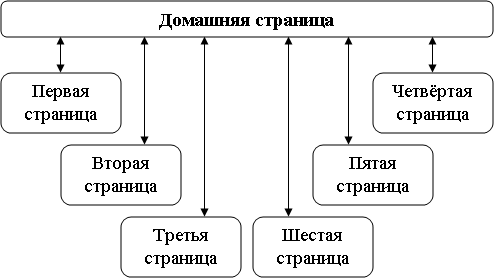 2. Оформите каждую страницу сайта в соответствии с образцом:Домашняя страница сайта имеет вид: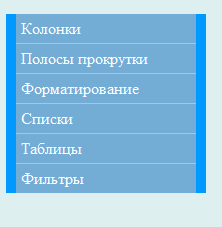 При наведении указателя мыши домашняя страница должна примимать следующий вид: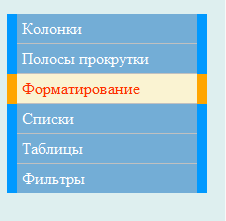 Первая страница имеет вид: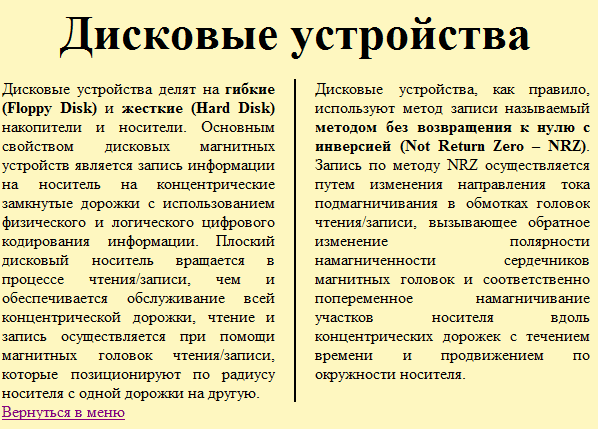 Вторая страница сайта имеет вид: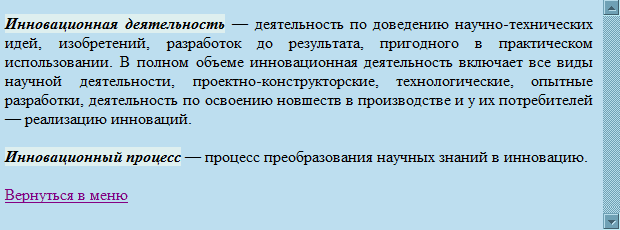 При наведении указателя мыши на выделенные области второй страницы сайта указатель мыши должен принимать следующий вид: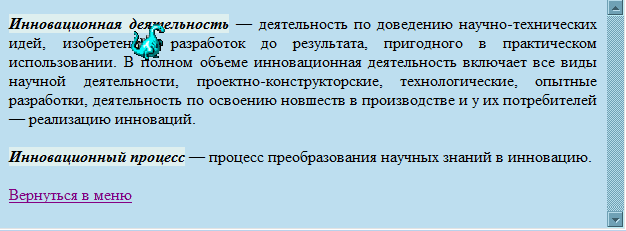 Третья страница сайта должна имеет следующий вид: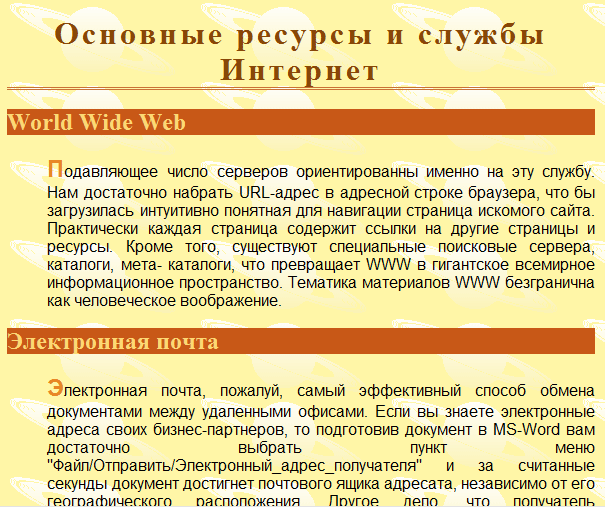 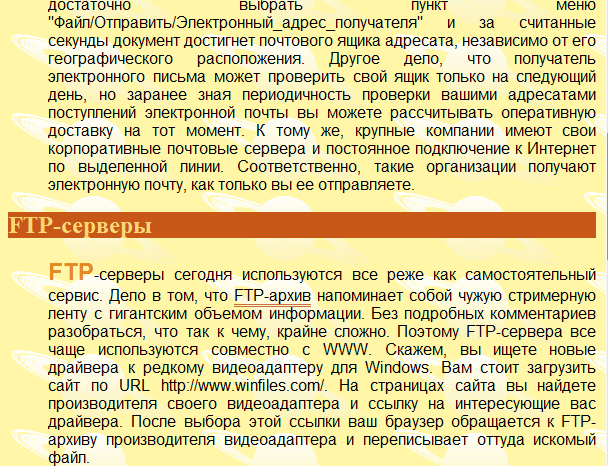 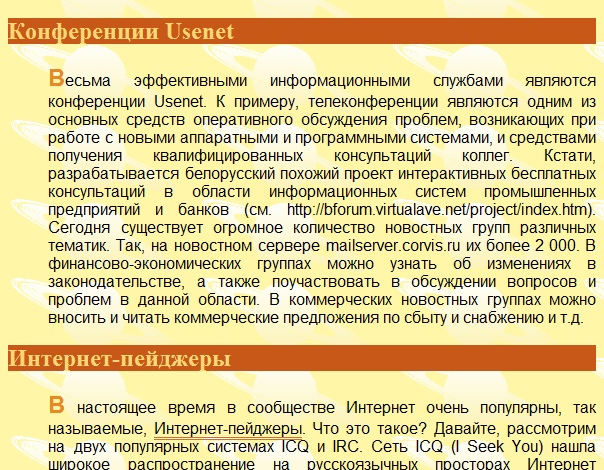 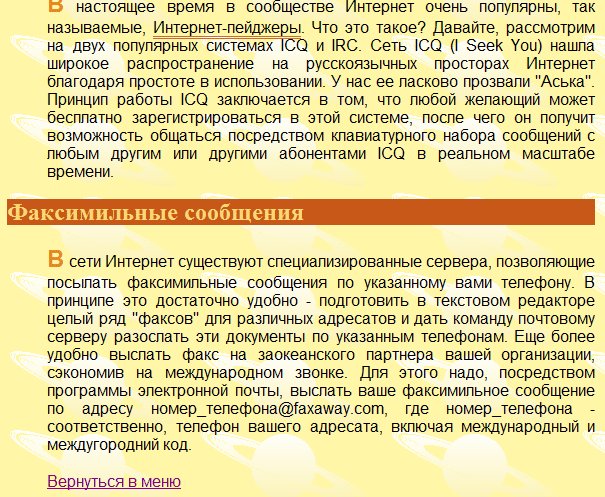 Четвёртая страница сайта имеет вид: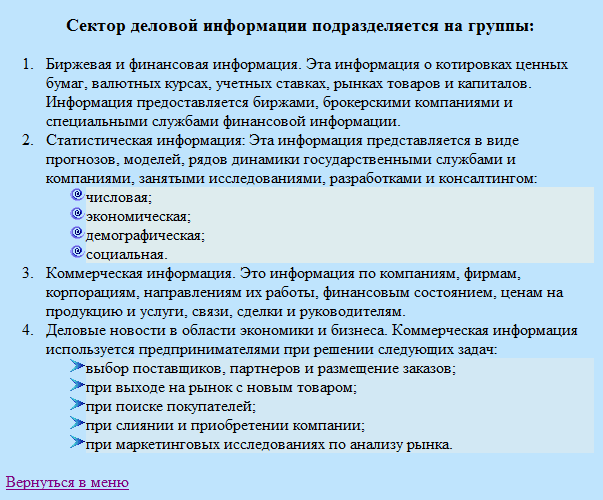 Пятая страница имеет вид: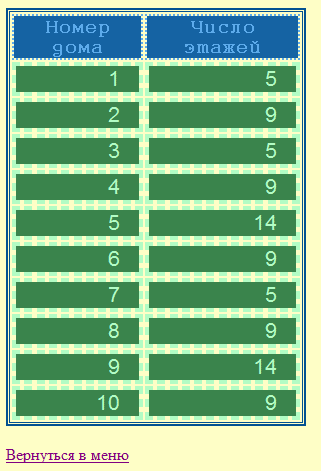 Шестая страница сайта имеет вид: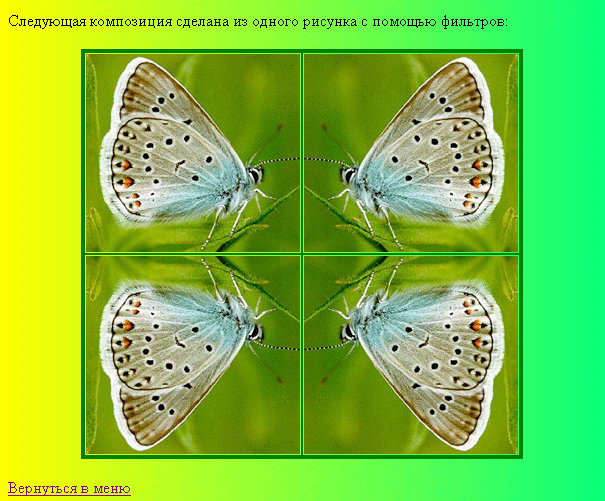 Создание элементов дизайна web-сайта средствами Java Script1. Создайте многостраничный сайт и оформите каждую страницу сайта в соответствии с образцом:Вторая страница имеет вид: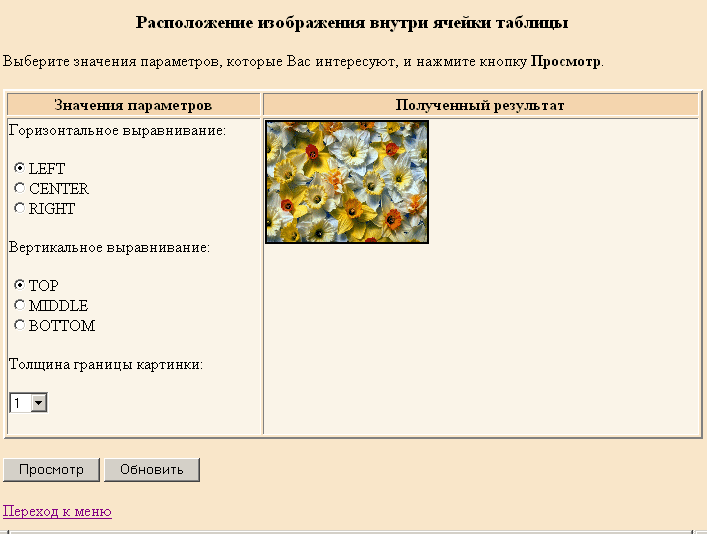 При щелчке по кнопке Просмотр должно осуществляться применение выбранных параметров, а при щелчке по кнопке Обновить — сброс выбранных параметров.Создание элементов дизайна web-сайта средствами графического редактора. 1) Создайте симметричный фон из файла.2) Создайте бесшовный фон из фотографии.3) Создайте навигационную панель.4) Создайте эллиптическую кнопку7. ПЕРЕЧЕНЬ УЧЕБНОЙ ЛИТЕРАТУРЫ:8. Ресурсы информационно-телекоммуникационной сети «Интернет»:1. «НЭБ». Национальная электронная библиотека. – Режим доступа: http://нэб.рф/2. «eLibrary». Научная электронная библиотека. – Режим доступа: https://elibrary.ru3. «КиберЛенинка». Научная электронная библиотека. – Режим доступа: https://cyberleninka.ru/4. ЭБС «Университетская библиотека онлайн». – Режим доступа: http://www.biblioclub.ru/5. Российская государственная библиотека. – Режим доступа: http://www.rsl.ru/9. ИНФОРМАЦИОННЫЕ ТЕХНОЛОГИИ, ИСПОЛЬЗУЕМЫЕ ПРИ ОСУЩЕСТВЛЕНИИ ОБРАЗОВАТЕЛЬНОГО ПРОЦЕССА ПО ДИСЦИПЛИНЕ:В ходе осуществления образовательного процесса используются следующие информационные технологии:- средства визуального отображения и представления информации (LibreOffice) для создания визуальных презентаций как преподавателем (при проведении занятий) так и обучаемым при подготовке докладов для семинарского занятия.- средства телекоммуникационного общения (электронная почта и т.п.) преподавателя и обучаемого.- использование обучаемым возможностей информационно-телекоммуникационной сети «Интернет» при осуществлении самостоятельной работы.9.1. Требования к программному обеспечению учебного процессаДля успешного освоения дисциплины, обучающийся использует следующие программные средства:Windows 10 x64MicrosoftOffice 2016LibreOfficeFirefoxGIMPNotePad++9.2. Информационно-справочные системы (при необходимости):Не используются10. МАТЕРИАЛЬНО-ТЕХНИЧЕСКОЕ ОБЕСПЕЧЕНИЕ ДИСЦИПЛИНЫДля проведения занятий лекционного типа предлагаются наборы демонстрационного оборудования и учебно-наглядных пособий.Для изучения дисциплины используется следующее оборудование: аудитория, укомплектованная мебелью для обучающихся и преподавателя, доской, ПК с выходом в интернет, мультимедийным проектором и экраном.Для самостоятельной работы обучающихся используется аудитория, укомплектованная специализированной мебелью и техническими средствами (ПК с выходом в интернет и обеспечением доступа в электронно-информационно-образовательную среду организации).Индекс компетен-цииСодержание компетенции(или ее части)Индикаторы компетенций (код и содержание)УК-2Способен определять круг задач в рамках поставленной цели и выбирать оптимальные способы их решения, исходя из действующих правовых норм, имеющихся ресурсов и ограниченийИУК-2.1. Знать: необходимые для осуществления профессиональной деятельности правовые нормы и методологические основы принятия управленческого решения.ИУК-2.2. Уметь: анализировать альтернативные варианты решений для достижения намеченных результатов; разрабатывать план, определять целевые этапы и основные направления работ.ИУК-2.3. Владеть: методиками разработки цели и задач проекта; методами оценки продолжительности и стоимости проекта, а также потребности в ресурсах.ОПК-2Способен использовать современные информационные технологии и программные средства, в том числе отечественного производства, при решении задач профессиональной деятельностиИОПК-2.1. Знать: современные информационные технологии и программные средства, в том числе отечественного производства при решении задач профессиональной деятельности.ИОПК-2.2. Уметь: выбирать современные информационные технологии и программные средства, в том числе отечественного производства при решении задач профессиональной деятельности.ИОПК-2.3. Владеть: навыками применения  современных информационных технологий и программных средств, в том числе отечественного производства, при решении задач профессиональной деятельности.ОПК-3Способен решать стандартные задачи профессиональной деятельности на основе информационной и библиографической культуры с применением информационно-коммуникационных технологий и с учетом основных требований информационной безопасностиИОПК-3.1. Знать: принципы, методы и средства решения стандартных задач профессиональной деятельности на основе информационной и библиографической культуры с применением информационно-коммуникационных технологий и с учетом основных требований информационной безопасности. ИОПК-3.2. Уметь: решать стандартные задачи профессиональной деятельности на основе информационной и библиографической культуры с применением информационно-коммуникационных технологий и с учетом основных требований информационной безопасности.ИОПК-3.3. Владеть: навыками подготовки обзоров, аннотаций, составления рефератов, научных докладов, публикаций, и библиографии по научно-исследовательской работе с учетом требований информационной безопасности.ОПК-5Способен инсталлировать программное и аппаратное обеспечение для информационных и автоматизированных системИОПК-5.1. Знать: основы системного администрирования, администрирования СУБД, современные стандарты информационного взаимодействия систем.ИОПК-5.2. Уметь: выполнять параметрическую настройку информационных и автоматизированных систем.ИОПК-5.3. Владеть: навыками инсталляции программного и аппаратного обеспечения информационных и автоматизированных систем.ОПК-7Способен разрабатывать алгоритмы и программы, пригодные для практического примененияИОПК-7.1. Знать: основные языки программирования и работы с базами данных, операционные системы и оболочки, современные программные среды разработки информационных систем и технологий.ИОПК-7.2. Уметь: применять языки программирования и работы с базами данных, современные программные среды разработки информационных систем и технологий для автоматизации бизнес-процессов, решения прикладных задач различных классов, ведения баз данных и информационных хранилищ.ИОПК-7.3. Владеть: навыками программирования, отладки и тестирования прототипов программно-технических комплексов задач.ПК-2Способен разрабатывать и адаптировать прикладное программное обеспечениеИПК-2.1 Знать: средства и методы создания и оформления web-страниц, элементов web-страниц, принципы построения web-страниц и web-сайтов.ИПК-2.2 Уметь: создавать web-страницы и их отдельные элементы, размещать и оформлять объекты web-страниц, создавать web-сайты.ИПК-2.2 Владеть: навыками практической разработки как отдельных web-страниц, так и целиков web-сайтов, наполнения контентом  и оформления web-станиц.Вид учебной работыТрудоемкость в акад.часТрудоемкость в акад.часПрактическая подготовкаКонтактная работа (аудиторные занятия) (всего):3636в том числе:Лекции12-Лабораторные работы / Практические занятия (в т.ч. зачет)12/-4/-Самостоятельная работа (всего)3636Вид промежуточной аттестации (экзамен):--контактная работа--самостоятельная работа по подготовке к экзамену--Общая трудоемкость дисциплины (в час. /з.е.)72/272/2Вид учебной работыТрудоемкость в акад.часТрудоемкость в акад.часПрактическая подготовкаКонтактная работа (аудиторные занятия) (всего):1212в том числе:Лекции4-Лабораторные работы/ Практические занятия8/-4/-Самостоятельная работа (всего)56-Вид промежуточной аттестации (зачет):4-контактная работа0,25-самостоятельная работа по подготовке к зачету3,75-Вид промежуточной аттестации (экзамен):--контактная работа--самостоятельная работа по подготовке к экзамену--Общая трудоемкость дисциплины (в час. /з.е.)72/272/2№Наименование блока (раздела) дисциплины1Теоретические основы создания web-сайтов2Создание элементов дизайна web-сайта средствами каскадных таблиц стилей3Создание элементов дизайна web-сайта средствами JavaScript4Создание элементов дизайна web-сайта средствами средствами графического редактора№ п/пНаименование блока (раздела) дисциплиныЗанятия, проводимые в активной и интерактивной формахЗанятия, проводимые в активной и интерактивной формахПрактическая подготовка№ п/пНаименование блока (раздела) дисциплиныФорма проведения занятияНаименование видов занятийПрактическая подготовка1.Теоретические основы создания дизайна web-сайтовЛекцияИспользование презентаций2Создание элементов дизайна web-сайта средствами каскадных таблиц стилейЛекцияИспользование презентацийПрактикум по применению CSS в веб-страницах2Создание элементов дизайна web-сайта средствами каскадных таблиц стилейЛабораторное занятиеРешение ситуационных задач, работа в группахПрактикум по применению CSS в веб-страницах3Создание элементов дизайна web-сайта средствами JavaScriptЛекцияИспользование презентацийПрактикум использования JavaScript в веб-страницах3Создание элементов дизайна web-сайта средствами JavaScriptЛабораторное занятиеРешение ситуационных задач, работа в группахПрактикум использования JavaScript в веб-страницах4Создание элементов дизайна web-сайта средствами графического редактораЛекцияИспользование презентаций4Создание элементов дизайна web-сайта средствами графического редактораЛабораторное занятиеРешение ситуационных задач, работа в группах№ п/пНаименование блока (раздела) дисциплиныЗанятия, проводимые в активной и интерактивной формахЗанятия, проводимые в активной и интерактивной формахПрактическая подготовка№ п/пНаименование блока (раздела) дисциплиныФорма проведения занятияНаименование видов занятий1.Теоретические основы создания дизайна web-сайтовЛекцияИспользование презентаций2Создание элементов дизайна web-сайта средствами каскадных таблиц стилейЛекцияИспользование презентацийПрактикум по применению CSS в веб-страницах2Создание элементов дизайна web-сайта средствами каскадных таблиц стилейЛабораторное занятиеРешение ситуационных задач, работа в группахПрактикум по применению CSS в веб-страницах3Создание элементов дизайна web-сайта средствами Java ScriptЛекцияИспользование презентацийПрактикум использования JavaScript в веб-страницах3Создание элементов дизайна web-сайта средствами Java ScriptЛабораторное занятиеРешение ситуационных задач, работа в группахПрактикум использования JavaScript в веб-страницах4Создание элементов дизайна web-сайта средствами графического редактораЛекцияИспользование презентаций4Создание элементов дизайна web-сайта средствами графического редактораЛабораторное занятиеРешение ситуационных задач, работа в группах№пп№  и наименование блока (раздела) дисциплиныФорма текущего контроля1Тема 1Устное собеседованиеКоллоквиум №12Темы 2 - 4Устное собеседованиеКоллоквиум №2Контрольная работа №1Исходный файл:Преобразованная страница:Щелчок по кнопкеРезультатПоказать менюСкрыть менюДомашняя страница сайта имеет вид:При щелчке левой кнопкой мыши по пункту меню домашняя страница должна принимать следующий вид и должен осуществляться переход на соответствующую страницу:Первая страница сайта имеет вид:При щелчке по кнопке Применить фильтр должно осуществляться применение фильтра: № п/пНаименованиеАвторыМесто изданияГод изданияНаличиеНаличие№ п/пНаименованиеАвторыМесто изданияГод изданияПечатные изданияЭБС (адрес в сети Интернет)1.HTML5. Основы клиентской разработкиСавельев А.О., Алексеев А.А.М.: Национальный Открытый Университет «ИНТУИТ»2016http://biblioclub.ru/ 2.Перспективные технологии и языки веб-разработкиСычев А.В.М.: Национальный Открытый Университет «ИНТУИТ»2016http://biblioclub.ru/ 3.Перспективные языки веб-разработкиБогданов М.Р.М.: Национальный Открытый Университет «ИНТУИТ»2016http://biblioclub.ru/ 4.HTML5. Основы клиентской разработкиСавельев А.О., Алексеев А.А.М.: Национальный Открытый Университет «ИНТУИТ»2016http://biblioclub.ru/ 